Участие в родительском собрании 	В рамках реализации инновационного проекта «Маршрут успеха» педагог дополнительного образования Гильмуллина Г.Р 16 мая 2019 года приняла участие в родительском собрании в МБОУ СОШ № 66 по вопросам профессионального самоопределения  учащихся. Тема выступления: «Выпускник в мире профессий». Галина Романовна рассказала родителям о проведённой работе,  профессиональных образовательных организациях города, приёмной компании 2018-2019 года, ответила на многочисленные вопросы родителей.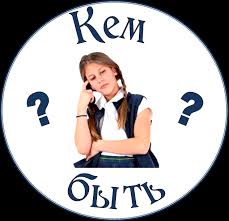 